Interview with a Family Member…
Media Literacy/Fighting Fake News Unit     Pre-IB English 9A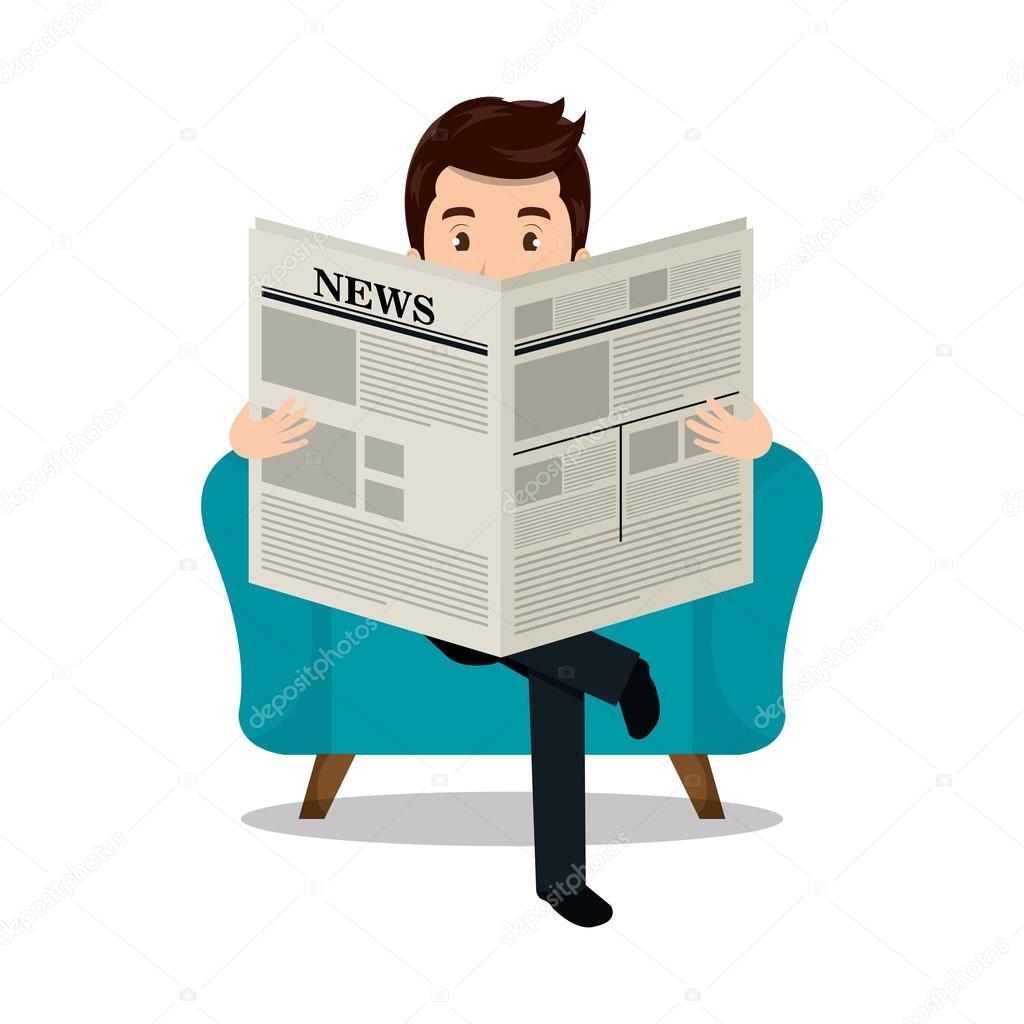 Directions: Please select one parent or guardian who can set aside some time in the next few days and interview him/her about their “information diet.” Bring the completed sheet to class no later than Wednesday, November 29.Interview date and time: ______________ Your Name: _____________________________________ Period: _____

Person being interviewed: __________________________________ Relation to you: ________________________For this interview, plan to make an appointment to sit down, uninterrupted, with an adult in your family for at least 10 minutes. Ask the questions below and take notes (record their responses). DO NOT hand them this paper and ask them to record their responses.Do you have any news apps on your phone? If so, which ones? Do you get news alerts from any of them? How often do you check your news apps or news websites (if at all)?Do you get a newspaper delivered to your home? If so, which one? Which sections do you usually read? How long have you subscribed?If a big event happens (national news, big sporting event, a shooting, a natural disaster), where do you turn to find more information? (Which news sources do you use?)
Do you have a Facebook account? 
If so, do you ever get what you might call “fake news” forwarded from people you know? 
Have you ever believed what you later learned was “fake news” (a rumor, theory, or story that is not based on fact from an unreliable source)?Have you ever challenged anyone who was forwarding or sharing false information or “fake news”? 
If you could identify it, would you be willing to?What are your favorite sources? (Newspaper, Website, News Channel, or Radio?)DO you watch any nightly news on TV? If so, do you watch local or national or international?  (Circle all that apply.)